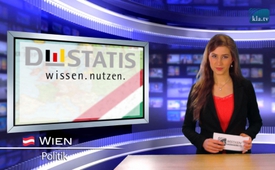 La Hongrie n’est pas xénophobe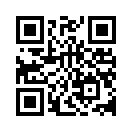 Selon les indications officielles du service fédéral des statistiques, en Allemagne 172 000 demandes d’asile ont été enregistrées jusqu’à fin juin 2015. A la fin du mois de juin la Hongrie, avec 67 000 demandeurs d’asile, se trouvait en deuxième position dans l’UE, après l’Allemagne.Selon les indications officielles du service fédéral des statistiques, en Allemagne 172 000 demandes d’asile ont été enregistrées jusqu’à fin juin 2015. A la fin du mois de juin la Hongrie, avec 67 000 demandeurs d’asile, se trouvait en deuxième position dans l’UE, après l’Allemagne. Le nombre des demandes en RFA a ainsi plus que doublé par rapport à l’année précédente, et en Hongrie il a même été multiplié par dix. Alors il est évident que la Hongrie, avec une population de seulement 10 millions d’habitants, n’est pas du tout un pays xénophobe. Mais il semble plutôt qu’il est arrivé à la limite de ce qu’un peuple peut accueillir. Mais on adresse quand même des critiques virulentes à l’encontre de la politique d’asile de la Hongrie et particulièrement contre son premier ministre Viktor Orban. Par exemple quand la Hongrie a terminé sa clôture à sa frontière avec la Serbie, Sebastian Kurz, le ministre des affaires étrangères autrichien, avait fortement critiqué cela. Sa justification : « La convention de Genève est valable pour tous ». Mais si on examine de près les textes de la convention de Genève et les accords de Schengen on voit que la Hongrie respecte parfaitement les accords internationaux. Car les accords de Schengen disent qu’avec la suppression du contrôle des passeports à l’intérieur de l’espace Schengen, les frontières extérieures doivent être sécurisées. Orban a averti que l’immigration illégale favorise le terrorisme et mène à une augmentation de la criminalité et du chômage. L’Europe serait ruinée si tous les réfugiés étaient admis. Visiblement les médias attaquent avec virulence la politique d’asile de la Hongrie uniquement pour que ces avertissements bienveillants soient ignorés ; et ainsi l’Europe continue à être dirigée délibérément dans le chaos.de hp./cs.Sources:www.destatis.de/DE/Startseite.html?nsc=true&https=1&__site=
www.kla.tv/6743Cela pourrait aussi vous intéresser:#PolitiqueAsile - d'asile - www.kla.tv/PolitiqueAsileKla.TV – Des nouvelles alternatives... libres – indépendantes – non censurées...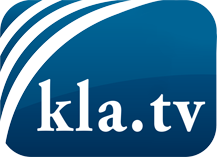 ce que les médias ne devraient pas dissimuler...peu entendu, du peuple pour le peuple...des informations régulières sur www.kla.tv/frÇa vaut la peine de rester avec nous! Vous pouvez vous abonner gratuitement à notre newsletter: www.kla.tv/abo-frAvis de sécurité:Les contre voix sont malheureusement de plus en plus censurées et réprimées. Tant que nous ne nous orientons pas en fonction des intérêts et des idéologies de la système presse, nous devons toujours nous attendre à ce que des prétextes soient recherchés pour bloquer ou supprimer Kla.TV.Alors mettez-vous dès aujourd’hui en réseau en dehors d’internet!
Cliquez ici: www.kla.tv/vernetzung&lang=frLicence:    Licence Creative Commons avec attribution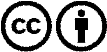 Il est permis de diffuser et d’utiliser notre matériel avec l’attribution! Toutefois, le matériel ne peut pas être utilisé hors contexte.
Cependant pour les institutions financées avec la redevance audio-visuelle, ceci n’est autorisé qu’avec notre accord. Des infractions peuvent entraîner des poursuites.